        COVINGTON INDEPENDENT PUBLIC SCHOOLS                   2021 Property Tax Proposal (Used for FY22 budget)Average property value in Covington Independent:  Residential = $77,398; Farm = $0; Commercial = $358,638The current school tax rate is 106.1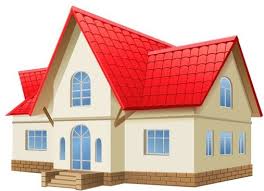 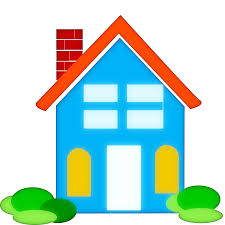 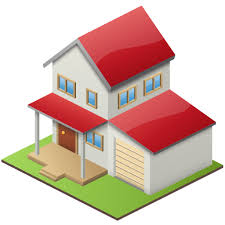 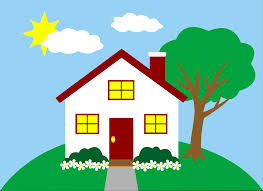                         Residential		   Farm			       Sample		     Commercial           $77,398		$0			     $100,000		     $358,638Current Tax Tate 	106.1			106.1			        106.1		      106.1Current Tax Paid	$821.19		$0			        $1,061.00		      $3,805.15Proposed 4%		108.1			108.1			        108.1		      108.1Proposed 4%		$836.67		$0			        $1,081.00		      $3,876.88Compensating 	104.0			104.0			        104.0		      104.0Compensating		$804.94		$0			        $1,040.00		      $3,729.84REVENUE WITH VARIOUS RATES2020-2021 Tax Revenue----------------------------------- $17,077,557	        Keeping the same tax rate for 2021-22 would produce $974,722 more revenue from 20/21.